October20181234567Practice 4-5:154 Pups, P&P, R&A,NannyPractice 4-5:154 Pups, P&P, R&A,Nanny891011121314Practice 4-5:154 Pups, R&A, NannyPractice 4-5:154 Pups, R&A, Nanny15161718192021Practice 4-5:15Cruella, Jasper, HoracePractice 4-5:15Cruella, J&H, 4 Pups22232425262728Practice 4-5:15Narrators & Dogs of LondonPractice 4-5:15Narrators & Dogs of London293031Practice 4-5:15Possible All CastPractice 4-5:15Possible All Cast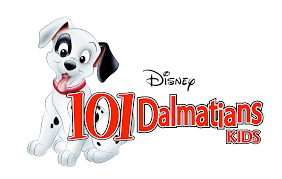 Cast CalledThe calendar is subject to change based on performer retention of the material. We will try our best to give advance notice of changes.